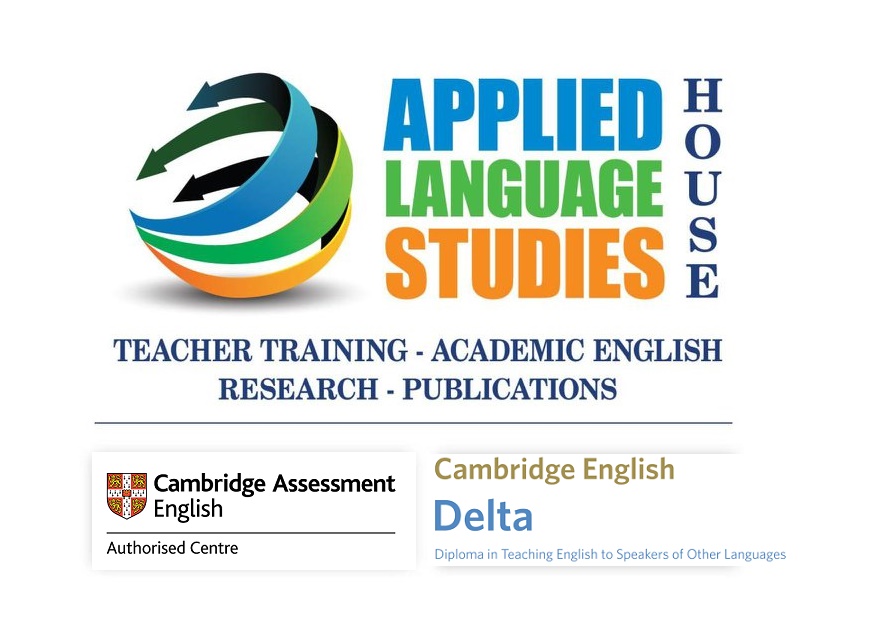 APPLICATION FORMStart date of course applied for:	Date of application:  _______________________________________________________PERSONAL DETAILSSurname:__________________________First name(s): __________________________ 	 Date of birth:	____________________________________________________________	Nationality:_________________________First language: _________________________	Address: ________________________________________________________________			              _________________________________________________________________Post/Zip code: ____________________________________________________________	Phone:____________________________ E-mail:_______________________________		 Occupation:________________________  Work phone:	 ___________________________Tax number:_________________________  Tax office: ____________________________Why did you choose Applied Language Studies House ? _________________________________________________________________________________________________GENERAL EDUCATIONPlease supply details of secondary and further education, including dates and subjects.Secondary: ____________________________________________________________		
University/Higher:	______________________________________________________  University/Institution name and postal address: _________________________________________________________________________________________________________LANGUAGESPlease supply details of languages you speak/read/write, dates and degree of proficiency:  __________________________________________________________________________________________________________________________________________________TRAININGDo you have any formal training as a teacher in general?  Yes    No  Please give details:_________________________________________________________Do you have any formal training as an English language teacher?     Yes  	No  If Yes, please give details: ________________________________________________________________________________________________________________________________________________________________________________________________________________________________________Other: Yes  	No  If Yes, please give details:____________________________________________________________________________________________________________________________________________________________________________________________________Do you have any other professional training fields other than teaching? Yes   No
If Yes, please give details:_____________________________________________________________________________________________________________________________________________________________________________________________________WORK EXPERIENCEPlease provide information about your ELT experience, indicating levels taught, size and nationality of the classes as well as the course books and resources you are familiar with.  What other work experience do you have in other areas? ___________________________________________________________________________________________________________________________________________________________________________________________________________________________OTHERDo you suffer from any health conditions (physical or mental) that might affect your performance on the course? If so, please provide details.___________________________________________________________________________________________________________________________________________________________________________________________________________________________Is there any other information you think is worth mentioning?___________________________________________________________________________________________________________________________________________________________________________________________________________________________REFERENCESDECLARATION-I confirm that I am of sound health and have no conditions that will impede my participating in the course   -I confirm that I am able to commit to the course in its entirety and meet 100% attendance   -I understand that acceptance on a course does not guarantee passing the course   -I understand that the balance of the full fees must be paid no later than one month before the course starts   -I understand that deposits and fees are non refundable   I have read and accepted the above conditions.Signed:		
Date:	PLEASE KEEP A COPY OF THIS FORM ONCE YOU HAVE FILLED IT IN.For office use onlyDate received ______________________                          Call for interview: YES/NODate contacted: ____________________Notes:For further information please contact +302104821351, Dr Paschalis Chliaras, email: info@als-edu.co.uk or visit www.als-edu.co.ukIMPORTANT: Please note that acceptance on a course does not mean a place has been reserved for you. A place cannot be reserved until a deposit has been paid. The balance of the full fees must be paid no later than one month before the start of the course. Deposits and fees are not refundable. The course will run as long as there are sufficient participants.  Course dates may be changed at the discretion of the centre.  Provide contact details (phone and e-mail) for two referees. Say how long they have known you and in what capacity. At least one should be someone who can comment on your teaching._________________________________________________________________________________________________________________________________________________________________________________________________________________________________________________________________________________________________________________________________________________________________________________________________________________________________________________________________________________________________________________________________________________________________________________________________________________________________________________________________________________